知识产权与遗传资源、传统知识和民间文学艺术
政府间委员会第三十届会议2016年5月30日至6月3日，日内瓦土著和当地社区专家小组通知秘书处编拟的文件1.	知识产权与遗传资源、传统知识和民间文学艺术政府间委员会(“委员会”)在第七届会议上议定：“紧接在委员会开始举行会议之前，先举行为期半天的专家小组报告会，由当地或土著社区的代表主持。”自2005年以来，在委员会召开每届会议之前，均举行过此种专家小组会议。2.	第三十届会议专家小组会议的主题是：“知识产权、遗传资源与相关传统知识：分享土著和当地社区的经验与视角”。3.	附件中载有本次专家小组会议的临时日程安排。［后接附件］专家小组临时日程安排[附件和文件完]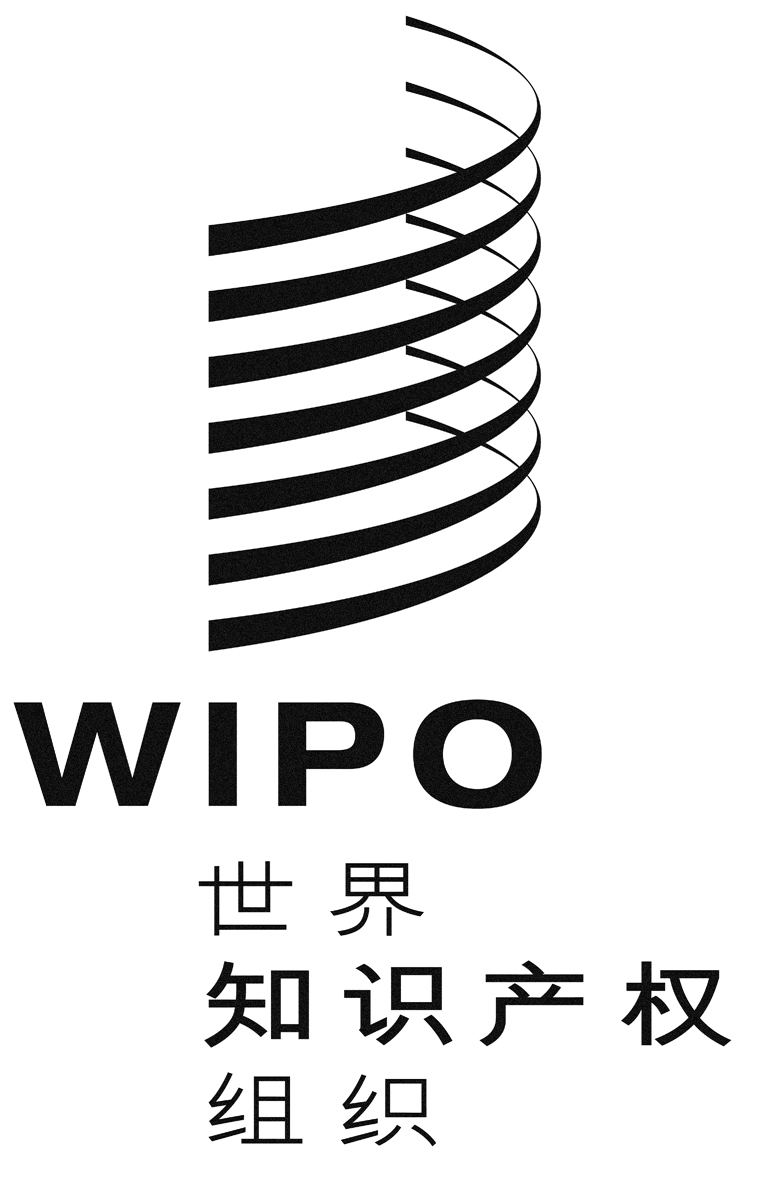 CWIPO/GRTKF/IC/30/inf/5WIPO/GRTKF/IC/30/inf/5WIPO/GRTKF/IC/30/inf/5原 文：英文原 文：英文原 文：英文日 期：2016年4月13日  日 期：2016年4月13日  日 期：2016年4月13日  2016年5月30日(星期一)11:00开幕主席——(待WIPO土著磋商论坛确定)11:00–11:20主旨发言人：Aroha Te Pareake Mead女士，新西兰纳提阿瓦和纳提波鲁部落成员；国际自然保护联盟(IUCN)，环境、经济和社会政策委员会主席11:20–11:40评论人：Willem Collin Louw先生，南非Khomani San族理事会秘书；南非阿平顿省级传统疗愈坊成员11:40–12:00评论人：Alancay Morales Garro先生，哥斯达黎加Brunka族成员；联合王国森林民族计划，项目官员12:00–12:15自由讨论，专家小组闭幕